การจัดการความรู้ (KM)การจัดการความรู้ (KM)การจัดการความรู้ (KM)การจัดการความรู้ (KM)One-Point Lesson (ความรู้เฉพาะเรื่อง)One-Point Lesson (ความรู้เฉพาะเรื่อง)One-Point Lesson (ความรู้เฉพาะเรื่อง)One-Point Lesson (ความรู้เฉพาะเรื่อง)One-Point Lesson (ความรู้เฉพาะเรื่อง)One-Point Lesson (ความรู้เฉพาะเรื่อง)One-Point Lesson (ความรู้เฉพาะเรื่อง)One-Point Lesson (ความรู้เฉพาะเรื่อง)One-Point Lesson (ความรู้เฉพาะเรื่อง)One-Point Lesson (ความรู้เฉพาะเรื่อง)One-Point Lesson (ความรู้เฉพาะเรื่อง)One-Point Lesson (ความรู้เฉพาะเรื่อง)One-Point Lesson (ความรู้เฉพาะเรื่อง)หัวเรื่องการสร้างความประทับใจต่อผู้มาติดต่องานระบบ 3 มิติการสร้างความประทับใจต่อผู้มาติดต่องานระบบ 3 มิติการสร้างความประทับใจต่อผู้มาติดต่องานระบบ 3 มิติการสร้างความประทับใจต่อผู้มาติดต่องานระบบ 3 มิติการสร้างความประทับใจต่อผู้มาติดต่องานระบบ 3 มิติการสร้างความประทับใจต่อผู้มาติดต่องานระบบ 3 มิติการสร้างความประทับใจต่อผู้มาติดต่องานระบบ 3 มิติการสร้างความประทับใจต่อผู้มาติดต่องานระบบ 3 มิติการสร้างความประทับใจต่อผู้มาติดต่องานระบบ 3 มิติการสร้างความประทับใจต่อผู้มาติดต่องานระบบ 3 มิติการสร้างความประทับใจต่อผู้มาติดต่องานระบบ 3 มิติเลขที่เอกสารเลขที่เอกสารเลขที่เอกสาร4/25574/2557หัวเรื่องการสร้างความประทับใจต่อผู้มาติดต่องานระบบ 3 มิติการสร้างความประทับใจต่อผู้มาติดต่องานระบบ 3 มิติการสร้างความประทับใจต่อผู้มาติดต่องานระบบ 3 มิติการสร้างความประทับใจต่อผู้มาติดต่องานระบบ 3 มิติการสร้างความประทับใจต่อผู้มาติดต่องานระบบ 3 มิติการสร้างความประทับใจต่อผู้มาติดต่องานระบบ 3 มิติการสร้างความประทับใจต่อผู้มาติดต่องานระบบ 3 มิติการสร้างความประทับใจต่อผู้มาติดต่องานระบบ 3 มิติการสร้างความประทับใจต่อผู้มาติดต่องานระบบ 3 มิติการสร้างความประทับใจต่อผู้มาติดต่องานระบบ 3 มิติการสร้างความประทับใจต่อผู้มาติดต่องานระบบ 3 มิติวันที่รายงานวันที่รายงานวันที่รายงาน26/12/5726/12/57ประเภทความรู้พื้นฐานการแก้ไขปรับปรุงความยุ่งยาก /ปัญหาที่เกิดขึ้นความรู้พื้นฐานการแก้ไขปรับปรุงความยุ่งยาก /ปัญหาที่เกิดขึ้นความรู้พื้นฐานการแก้ไขปรับปรุงความยุ่งยาก /ปัญหาที่เกิดขึ้นความรู้พื้นฐานการแก้ไขปรับปรุงความยุ่งยาก /ปัญหาที่เกิดขึ้นความรู้พื้นฐานการแก้ไขปรับปรุงความยุ่งยาก /ปัญหาที่เกิดขึ้นความรู้พื้นฐานการแก้ไขปรับปรุงความยุ่งยาก /ปัญหาที่เกิดขึ้นความรู้พื้นฐานการแก้ไขปรับปรุงความยุ่งยาก /ปัญหาที่เกิดขึ้นความรู้พื้นฐานการแก้ไขปรับปรุงความยุ่งยาก /ปัญหาที่เกิดขึ้นผอ.ผอ.ผอ.หัวหน้างานหัวหน้างานหัวหน้างานผู้จัดทำผู้จัดทำประเภทความรู้พื้นฐานการแก้ไขปรับปรุงความยุ่งยาก /ปัญหาที่เกิดขึ้นความรู้พื้นฐานการแก้ไขปรับปรุงความยุ่งยาก /ปัญหาที่เกิดขึ้นความรู้พื้นฐานการแก้ไขปรับปรุงความยุ่งยาก /ปัญหาที่เกิดขึ้นความรู้พื้นฐานการแก้ไขปรับปรุงความยุ่งยาก /ปัญหาที่เกิดขึ้นความรู้พื้นฐานการแก้ไขปรับปรุงความยุ่งยาก /ปัญหาที่เกิดขึ้นความรู้พื้นฐานการแก้ไขปรับปรุงความยุ่งยาก /ปัญหาที่เกิดขึ้นความรู้พื้นฐานการแก้ไขปรับปรุงความยุ่งยาก /ปัญหาที่เกิดขึ้นความรู้พื้นฐานการแก้ไขปรับปรุงความยุ่งยาก /ปัญหาที่เกิดขึ้นชูติมา วัฒนสุทธิชูติมา วัฒนสุทธิชูติมา วัฒนสุทธิ---กฤติกา วงษ์ไม่น้อยกฤติกา วงษ์ไม่น้อยหลักการและเหตุผลการสร้างความประทับใจต่อผู้มาติดต่องานระบบ 3 มิติ เป็นสิ่งสำคัญที่ จนท. จัดซื้อกองงานพัสดุจะต้องมี เพราะจะช่วยให้ จนท. ผู้มาติดต่อลดความกลัว ความกดดันจากปัญหาเอกสารงานระบบ 3 มิติที่ผิดพลาด และมีความจำเป็นเร่งด่วนที่จะต้องมาทำการแก้ไข (ภายในกำหนดระยะเวลา 7 วันทำการ) ดังนั้น จนท. กองงานพัสดุควรสร้างความประทับใจต่อผู้มาติดต่อตามแนวทางดังต่อไปนี้แนวทางการสร้างความประทับใจยิ้มแย้มทักทายเป็นกันเองสอบถามผู้มาติดต่อว่าให้ความช่วยเหลืออะไร แต่ละกรณีที่มาติดต่อ (ปัญหาที่ผิด)เชิญให้มานั่งและวิเคราะห์ปัญหาร่วมกันให้ทราบถึงสาเหตุตรวจสอบเอกสารที่ขอแก้ไขว่าถูกต้องตามที่กำหนดหรือไม่ชี้แจงถึงเหตุผลว่าทำไมถึงต้องมาแก้ไขงาน (งานผิดเพราะอะไร)ให้คำอธิบายและแก้ไขปัญหาจนแล้วเสร็จให้หน่วยงานที่มาติดต่อ กรอกแบบฟร์อมเพื่อเก็บข้อมูลของแต่ละคณะ/แต่ละหน่วยงาน ว่ามีปัญหาอะไรบ้างทำแบบประเมินประโยชน์ที่ได้รับลดความกลัวและความกดดันของ จนท. ที่มาติดต่อสร้างความประทับใจข้อควรระวัง      อย่าลืมยิ้มอยู่เสมอ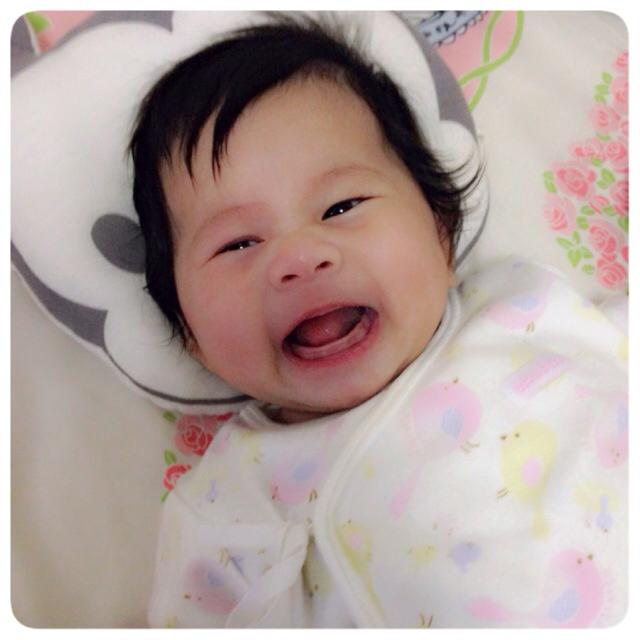 หลักการและเหตุผลการสร้างความประทับใจต่อผู้มาติดต่องานระบบ 3 มิติ เป็นสิ่งสำคัญที่ จนท. จัดซื้อกองงานพัสดุจะต้องมี เพราะจะช่วยให้ จนท. ผู้มาติดต่อลดความกลัว ความกดดันจากปัญหาเอกสารงานระบบ 3 มิติที่ผิดพลาด และมีความจำเป็นเร่งด่วนที่จะต้องมาทำการแก้ไข (ภายในกำหนดระยะเวลา 7 วันทำการ) ดังนั้น จนท. กองงานพัสดุควรสร้างความประทับใจต่อผู้มาติดต่อตามแนวทางดังต่อไปนี้แนวทางการสร้างความประทับใจยิ้มแย้มทักทายเป็นกันเองสอบถามผู้มาติดต่อว่าให้ความช่วยเหลืออะไร แต่ละกรณีที่มาติดต่อ (ปัญหาที่ผิด)เชิญให้มานั่งและวิเคราะห์ปัญหาร่วมกันให้ทราบถึงสาเหตุตรวจสอบเอกสารที่ขอแก้ไขว่าถูกต้องตามที่กำหนดหรือไม่ชี้แจงถึงเหตุผลว่าทำไมถึงต้องมาแก้ไขงาน (งานผิดเพราะอะไร)ให้คำอธิบายและแก้ไขปัญหาจนแล้วเสร็จให้หน่วยงานที่มาติดต่อ กรอกแบบฟร์อมเพื่อเก็บข้อมูลของแต่ละคณะ/แต่ละหน่วยงาน ว่ามีปัญหาอะไรบ้างทำแบบประเมินประโยชน์ที่ได้รับลดความกลัวและความกดดันของ จนท. ที่มาติดต่อสร้างความประทับใจข้อควรระวัง      อย่าลืมยิ้มอยู่เสมอหลักการและเหตุผลการสร้างความประทับใจต่อผู้มาติดต่องานระบบ 3 มิติ เป็นสิ่งสำคัญที่ จนท. จัดซื้อกองงานพัสดุจะต้องมี เพราะจะช่วยให้ จนท. ผู้มาติดต่อลดความกลัว ความกดดันจากปัญหาเอกสารงานระบบ 3 มิติที่ผิดพลาด และมีความจำเป็นเร่งด่วนที่จะต้องมาทำการแก้ไข (ภายในกำหนดระยะเวลา 7 วันทำการ) ดังนั้น จนท. กองงานพัสดุควรสร้างความประทับใจต่อผู้มาติดต่อตามแนวทางดังต่อไปนี้แนวทางการสร้างความประทับใจยิ้มแย้มทักทายเป็นกันเองสอบถามผู้มาติดต่อว่าให้ความช่วยเหลืออะไร แต่ละกรณีที่มาติดต่อ (ปัญหาที่ผิด)เชิญให้มานั่งและวิเคราะห์ปัญหาร่วมกันให้ทราบถึงสาเหตุตรวจสอบเอกสารที่ขอแก้ไขว่าถูกต้องตามที่กำหนดหรือไม่ชี้แจงถึงเหตุผลว่าทำไมถึงต้องมาแก้ไขงาน (งานผิดเพราะอะไร)ให้คำอธิบายและแก้ไขปัญหาจนแล้วเสร็จให้หน่วยงานที่มาติดต่อ กรอกแบบฟร์อมเพื่อเก็บข้อมูลของแต่ละคณะ/แต่ละหน่วยงาน ว่ามีปัญหาอะไรบ้างทำแบบประเมินประโยชน์ที่ได้รับลดความกลัวและความกดดันของ จนท. ที่มาติดต่อสร้างความประทับใจข้อควรระวัง      อย่าลืมยิ้มอยู่เสมอหลักการและเหตุผลการสร้างความประทับใจต่อผู้มาติดต่องานระบบ 3 มิติ เป็นสิ่งสำคัญที่ จนท. จัดซื้อกองงานพัสดุจะต้องมี เพราะจะช่วยให้ จนท. ผู้มาติดต่อลดความกลัว ความกดดันจากปัญหาเอกสารงานระบบ 3 มิติที่ผิดพลาด และมีความจำเป็นเร่งด่วนที่จะต้องมาทำการแก้ไข (ภายในกำหนดระยะเวลา 7 วันทำการ) ดังนั้น จนท. กองงานพัสดุควรสร้างความประทับใจต่อผู้มาติดต่อตามแนวทางดังต่อไปนี้แนวทางการสร้างความประทับใจยิ้มแย้มทักทายเป็นกันเองสอบถามผู้มาติดต่อว่าให้ความช่วยเหลืออะไร แต่ละกรณีที่มาติดต่อ (ปัญหาที่ผิด)เชิญให้มานั่งและวิเคราะห์ปัญหาร่วมกันให้ทราบถึงสาเหตุตรวจสอบเอกสารที่ขอแก้ไขว่าถูกต้องตามที่กำหนดหรือไม่ชี้แจงถึงเหตุผลว่าทำไมถึงต้องมาแก้ไขงาน (งานผิดเพราะอะไร)ให้คำอธิบายและแก้ไขปัญหาจนแล้วเสร็จให้หน่วยงานที่มาติดต่อ กรอกแบบฟร์อมเพื่อเก็บข้อมูลของแต่ละคณะ/แต่ละหน่วยงาน ว่ามีปัญหาอะไรบ้างทำแบบประเมินประโยชน์ที่ได้รับลดความกลัวและความกดดันของ จนท. ที่มาติดต่อสร้างความประทับใจข้อควรระวัง      อย่าลืมยิ้มอยู่เสมอหลักการและเหตุผลการสร้างความประทับใจต่อผู้มาติดต่องานระบบ 3 มิติ เป็นสิ่งสำคัญที่ จนท. จัดซื้อกองงานพัสดุจะต้องมี เพราะจะช่วยให้ จนท. ผู้มาติดต่อลดความกลัว ความกดดันจากปัญหาเอกสารงานระบบ 3 มิติที่ผิดพลาด และมีความจำเป็นเร่งด่วนที่จะต้องมาทำการแก้ไข (ภายในกำหนดระยะเวลา 7 วันทำการ) ดังนั้น จนท. กองงานพัสดุควรสร้างความประทับใจต่อผู้มาติดต่อตามแนวทางดังต่อไปนี้แนวทางการสร้างความประทับใจยิ้มแย้มทักทายเป็นกันเองสอบถามผู้มาติดต่อว่าให้ความช่วยเหลืออะไร แต่ละกรณีที่มาติดต่อ (ปัญหาที่ผิด)เชิญให้มานั่งและวิเคราะห์ปัญหาร่วมกันให้ทราบถึงสาเหตุตรวจสอบเอกสารที่ขอแก้ไขว่าถูกต้องตามที่กำหนดหรือไม่ชี้แจงถึงเหตุผลว่าทำไมถึงต้องมาแก้ไขงาน (งานผิดเพราะอะไร)ให้คำอธิบายและแก้ไขปัญหาจนแล้วเสร็จให้หน่วยงานที่มาติดต่อ กรอกแบบฟร์อมเพื่อเก็บข้อมูลของแต่ละคณะ/แต่ละหน่วยงาน ว่ามีปัญหาอะไรบ้างทำแบบประเมินประโยชน์ที่ได้รับลดความกลัวและความกดดันของ จนท. ที่มาติดต่อสร้างความประทับใจข้อควรระวัง      อย่าลืมยิ้มอยู่เสมอหลักการและเหตุผลการสร้างความประทับใจต่อผู้มาติดต่องานระบบ 3 มิติ เป็นสิ่งสำคัญที่ จนท. จัดซื้อกองงานพัสดุจะต้องมี เพราะจะช่วยให้ จนท. ผู้มาติดต่อลดความกลัว ความกดดันจากปัญหาเอกสารงานระบบ 3 มิติที่ผิดพลาด และมีความจำเป็นเร่งด่วนที่จะต้องมาทำการแก้ไข (ภายในกำหนดระยะเวลา 7 วันทำการ) ดังนั้น จนท. กองงานพัสดุควรสร้างความประทับใจต่อผู้มาติดต่อตามแนวทางดังต่อไปนี้แนวทางการสร้างความประทับใจยิ้มแย้มทักทายเป็นกันเองสอบถามผู้มาติดต่อว่าให้ความช่วยเหลืออะไร แต่ละกรณีที่มาติดต่อ (ปัญหาที่ผิด)เชิญให้มานั่งและวิเคราะห์ปัญหาร่วมกันให้ทราบถึงสาเหตุตรวจสอบเอกสารที่ขอแก้ไขว่าถูกต้องตามที่กำหนดหรือไม่ชี้แจงถึงเหตุผลว่าทำไมถึงต้องมาแก้ไขงาน (งานผิดเพราะอะไร)ให้คำอธิบายและแก้ไขปัญหาจนแล้วเสร็จให้หน่วยงานที่มาติดต่อ กรอกแบบฟร์อมเพื่อเก็บข้อมูลของแต่ละคณะ/แต่ละหน่วยงาน ว่ามีปัญหาอะไรบ้างทำแบบประเมินประโยชน์ที่ได้รับลดความกลัวและความกดดันของ จนท. ที่มาติดต่อสร้างความประทับใจข้อควรระวัง      อย่าลืมยิ้มอยู่เสมอหลักการและเหตุผลการสร้างความประทับใจต่อผู้มาติดต่องานระบบ 3 มิติ เป็นสิ่งสำคัญที่ จนท. จัดซื้อกองงานพัสดุจะต้องมี เพราะจะช่วยให้ จนท. ผู้มาติดต่อลดความกลัว ความกดดันจากปัญหาเอกสารงานระบบ 3 มิติที่ผิดพลาด และมีความจำเป็นเร่งด่วนที่จะต้องมาทำการแก้ไข (ภายในกำหนดระยะเวลา 7 วันทำการ) ดังนั้น จนท. กองงานพัสดุควรสร้างความประทับใจต่อผู้มาติดต่อตามแนวทางดังต่อไปนี้แนวทางการสร้างความประทับใจยิ้มแย้มทักทายเป็นกันเองสอบถามผู้มาติดต่อว่าให้ความช่วยเหลืออะไร แต่ละกรณีที่มาติดต่อ (ปัญหาที่ผิด)เชิญให้มานั่งและวิเคราะห์ปัญหาร่วมกันให้ทราบถึงสาเหตุตรวจสอบเอกสารที่ขอแก้ไขว่าถูกต้องตามที่กำหนดหรือไม่ชี้แจงถึงเหตุผลว่าทำไมถึงต้องมาแก้ไขงาน (งานผิดเพราะอะไร)ให้คำอธิบายและแก้ไขปัญหาจนแล้วเสร็จให้หน่วยงานที่มาติดต่อ กรอกแบบฟร์อมเพื่อเก็บข้อมูลของแต่ละคณะ/แต่ละหน่วยงาน ว่ามีปัญหาอะไรบ้างทำแบบประเมินประโยชน์ที่ได้รับลดความกลัวและความกดดันของ จนท. ที่มาติดต่อสร้างความประทับใจข้อควรระวัง      อย่าลืมยิ้มอยู่เสมอหลักการและเหตุผลการสร้างความประทับใจต่อผู้มาติดต่องานระบบ 3 มิติ เป็นสิ่งสำคัญที่ จนท. จัดซื้อกองงานพัสดุจะต้องมี เพราะจะช่วยให้ จนท. ผู้มาติดต่อลดความกลัว ความกดดันจากปัญหาเอกสารงานระบบ 3 มิติที่ผิดพลาด และมีความจำเป็นเร่งด่วนที่จะต้องมาทำการแก้ไข (ภายในกำหนดระยะเวลา 7 วันทำการ) ดังนั้น จนท. กองงานพัสดุควรสร้างความประทับใจต่อผู้มาติดต่อตามแนวทางดังต่อไปนี้แนวทางการสร้างความประทับใจยิ้มแย้มทักทายเป็นกันเองสอบถามผู้มาติดต่อว่าให้ความช่วยเหลืออะไร แต่ละกรณีที่มาติดต่อ (ปัญหาที่ผิด)เชิญให้มานั่งและวิเคราะห์ปัญหาร่วมกันให้ทราบถึงสาเหตุตรวจสอบเอกสารที่ขอแก้ไขว่าถูกต้องตามที่กำหนดหรือไม่ชี้แจงถึงเหตุผลว่าทำไมถึงต้องมาแก้ไขงาน (งานผิดเพราะอะไร)ให้คำอธิบายและแก้ไขปัญหาจนแล้วเสร็จให้หน่วยงานที่มาติดต่อ กรอกแบบฟร์อมเพื่อเก็บข้อมูลของแต่ละคณะ/แต่ละหน่วยงาน ว่ามีปัญหาอะไรบ้างทำแบบประเมินประโยชน์ที่ได้รับลดความกลัวและความกดดันของ จนท. ที่มาติดต่อสร้างความประทับใจข้อควรระวัง      อย่าลืมยิ้มอยู่เสมอหลักการและเหตุผลการสร้างความประทับใจต่อผู้มาติดต่องานระบบ 3 มิติ เป็นสิ่งสำคัญที่ จนท. จัดซื้อกองงานพัสดุจะต้องมี เพราะจะช่วยให้ จนท. ผู้มาติดต่อลดความกลัว ความกดดันจากปัญหาเอกสารงานระบบ 3 มิติที่ผิดพลาด และมีความจำเป็นเร่งด่วนที่จะต้องมาทำการแก้ไข (ภายในกำหนดระยะเวลา 7 วันทำการ) ดังนั้น จนท. กองงานพัสดุควรสร้างความประทับใจต่อผู้มาติดต่อตามแนวทางดังต่อไปนี้แนวทางการสร้างความประทับใจยิ้มแย้มทักทายเป็นกันเองสอบถามผู้มาติดต่อว่าให้ความช่วยเหลืออะไร แต่ละกรณีที่มาติดต่อ (ปัญหาที่ผิด)เชิญให้มานั่งและวิเคราะห์ปัญหาร่วมกันให้ทราบถึงสาเหตุตรวจสอบเอกสารที่ขอแก้ไขว่าถูกต้องตามที่กำหนดหรือไม่ชี้แจงถึงเหตุผลว่าทำไมถึงต้องมาแก้ไขงาน (งานผิดเพราะอะไร)ให้คำอธิบายและแก้ไขปัญหาจนแล้วเสร็จให้หน่วยงานที่มาติดต่อ กรอกแบบฟร์อมเพื่อเก็บข้อมูลของแต่ละคณะ/แต่ละหน่วยงาน ว่ามีปัญหาอะไรบ้างทำแบบประเมินประโยชน์ที่ได้รับลดความกลัวและความกดดันของ จนท. ที่มาติดต่อสร้างความประทับใจข้อควรระวัง      อย่าลืมยิ้มอยู่เสมอหลักการและเหตุผลการสร้างความประทับใจต่อผู้มาติดต่องานระบบ 3 มิติ เป็นสิ่งสำคัญที่ จนท. จัดซื้อกองงานพัสดุจะต้องมี เพราะจะช่วยให้ จนท. ผู้มาติดต่อลดความกลัว ความกดดันจากปัญหาเอกสารงานระบบ 3 มิติที่ผิดพลาด และมีความจำเป็นเร่งด่วนที่จะต้องมาทำการแก้ไข (ภายในกำหนดระยะเวลา 7 วันทำการ) ดังนั้น จนท. กองงานพัสดุควรสร้างความประทับใจต่อผู้มาติดต่อตามแนวทางดังต่อไปนี้แนวทางการสร้างความประทับใจยิ้มแย้มทักทายเป็นกันเองสอบถามผู้มาติดต่อว่าให้ความช่วยเหลืออะไร แต่ละกรณีที่มาติดต่อ (ปัญหาที่ผิด)เชิญให้มานั่งและวิเคราะห์ปัญหาร่วมกันให้ทราบถึงสาเหตุตรวจสอบเอกสารที่ขอแก้ไขว่าถูกต้องตามที่กำหนดหรือไม่ชี้แจงถึงเหตุผลว่าทำไมถึงต้องมาแก้ไขงาน (งานผิดเพราะอะไร)ให้คำอธิบายและแก้ไขปัญหาจนแล้วเสร็จให้หน่วยงานที่มาติดต่อ กรอกแบบฟร์อมเพื่อเก็บข้อมูลของแต่ละคณะ/แต่ละหน่วยงาน ว่ามีปัญหาอะไรบ้างทำแบบประเมินประโยชน์ที่ได้รับลดความกลัวและความกดดันของ จนท. ที่มาติดต่อสร้างความประทับใจข้อควรระวัง      อย่าลืมยิ้มอยู่เสมอหลักการและเหตุผลการสร้างความประทับใจต่อผู้มาติดต่องานระบบ 3 มิติ เป็นสิ่งสำคัญที่ จนท. จัดซื้อกองงานพัสดุจะต้องมี เพราะจะช่วยให้ จนท. ผู้มาติดต่อลดความกลัว ความกดดันจากปัญหาเอกสารงานระบบ 3 มิติที่ผิดพลาด และมีความจำเป็นเร่งด่วนที่จะต้องมาทำการแก้ไข (ภายในกำหนดระยะเวลา 7 วันทำการ) ดังนั้น จนท. กองงานพัสดุควรสร้างความประทับใจต่อผู้มาติดต่อตามแนวทางดังต่อไปนี้แนวทางการสร้างความประทับใจยิ้มแย้มทักทายเป็นกันเองสอบถามผู้มาติดต่อว่าให้ความช่วยเหลืออะไร แต่ละกรณีที่มาติดต่อ (ปัญหาที่ผิด)เชิญให้มานั่งและวิเคราะห์ปัญหาร่วมกันให้ทราบถึงสาเหตุตรวจสอบเอกสารที่ขอแก้ไขว่าถูกต้องตามที่กำหนดหรือไม่ชี้แจงถึงเหตุผลว่าทำไมถึงต้องมาแก้ไขงาน (งานผิดเพราะอะไร)ให้คำอธิบายและแก้ไขปัญหาจนแล้วเสร็จให้หน่วยงานที่มาติดต่อ กรอกแบบฟร์อมเพื่อเก็บข้อมูลของแต่ละคณะ/แต่ละหน่วยงาน ว่ามีปัญหาอะไรบ้างทำแบบประเมินประโยชน์ที่ได้รับลดความกลัวและความกดดันของ จนท. ที่มาติดต่อสร้างความประทับใจข้อควรระวัง      อย่าลืมยิ้มอยู่เสมอหลักการและเหตุผลการสร้างความประทับใจต่อผู้มาติดต่องานระบบ 3 มิติ เป็นสิ่งสำคัญที่ จนท. จัดซื้อกองงานพัสดุจะต้องมี เพราะจะช่วยให้ จนท. ผู้มาติดต่อลดความกลัว ความกดดันจากปัญหาเอกสารงานระบบ 3 มิติที่ผิดพลาด และมีความจำเป็นเร่งด่วนที่จะต้องมาทำการแก้ไข (ภายในกำหนดระยะเวลา 7 วันทำการ) ดังนั้น จนท. กองงานพัสดุควรสร้างความประทับใจต่อผู้มาติดต่อตามแนวทางดังต่อไปนี้แนวทางการสร้างความประทับใจยิ้มแย้มทักทายเป็นกันเองสอบถามผู้มาติดต่อว่าให้ความช่วยเหลืออะไร แต่ละกรณีที่มาติดต่อ (ปัญหาที่ผิด)เชิญให้มานั่งและวิเคราะห์ปัญหาร่วมกันให้ทราบถึงสาเหตุตรวจสอบเอกสารที่ขอแก้ไขว่าถูกต้องตามที่กำหนดหรือไม่ชี้แจงถึงเหตุผลว่าทำไมถึงต้องมาแก้ไขงาน (งานผิดเพราะอะไร)ให้คำอธิบายและแก้ไขปัญหาจนแล้วเสร็จให้หน่วยงานที่มาติดต่อ กรอกแบบฟร์อมเพื่อเก็บข้อมูลของแต่ละคณะ/แต่ละหน่วยงาน ว่ามีปัญหาอะไรบ้างทำแบบประเมินประโยชน์ที่ได้รับลดความกลัวและความกดดันของ จนท. ที่มาติดต่อสร้างความประทับใจข้อควรระวัง      อย่าลืมยิ้มอยู่เสมอหลักการและเหตุผลการสร้างความประทับใจต่อผู้มาติดต่องานระบบ 3 มิติ เป็นสิ่งสำคัญที่ จนท. จัดซื้อกองงานพัสดุจะต้องมี เพราะจะช่วยให้ จนท. ผู้มาติดต่อลดความกลัว ความกดดันจากปัญหาเอกสารงานระบบ 3 มิติที่ผิดพลาด และมีความจำเป็นเร่งด่วนที่จะต้องมาทำการแก้ไข (ภายในกำหนดระยะเวลา 7 วันทำการ) ดังนั้น จนท. กองงานพัสดุควรสร้างความประทับใจต่อผู้มาติดต่อตามแนวทางดังต่อไปนี้แนวทางการสร้างความประทับใจยิ้มแย้มทักทายเป็นกันเองสอบถามผู้มาติดต่อว่าให้ความช่วยเหลืออะไร แต่ละกรณีที่มาติดต่อ (ปัญหาที่ผิด)เชิญให้มานั่งและวิเคราะห์ปัญหาร่วมกันให้ทราบถึงสาเหตุตรวจสอบเอกสารที่ขอแก้ไขว่าถูกต้องตามที่กำหนดหรือไม่ชี้แจงถึงเหตุผลว่าทำไมถึงต้องมาแก้ไขงาน (งานผิดเพราะอะไร)ให้คำอธิบายและแก้ไขปัญหาจนแล้วเสร็จให้หน่วยงานที่มาติดต่อ กรอกแบบฟร์อมเพื่อเก็บข้อมูลของแต่ละคณะ/แต่ละหน่วยงาน ว่ามีปัญหาอะไรบ้างทำแบบประเมินประโยชน์ที่ได้รับลดความกลัวและความกดดันของ จนท. ที่มาติดต่อสร้างความประทับใจข้อควรระวัง      อย่าลืมยิ้มอยู่เสมอหลักการและเหตุผลการสร้างความประทับใจต่อผู้มาติดต่องานระบบ 3 มิติ เป็นสิ่งสำคัญที่ จนท. จัดซื้อกองงานพัสดุจะต้องมี เพราะจะช่วยให้ จนท. ผู้มาติดต่อลดความกลัว ความกดดันจากปัญหาเอกสารงานระบบ 3 มิติที่ผิดพลาด และมีความจำเป็นเร่งด่วนที่จะต้องมาทำการแก้ไข (ภายในกำหนดระยะเวลา 7 วันทำการ) ดังนั้น จนท. กองงานพัสดุควรสร้างความประทับใจต่อผู้มาติดต่อตามแนวทางดังต่อไปนี้แนวทางการสร้างความประทับใจยิ้มแย้มทักทายเป็นกันเองสอบถามผู้มาติดต่อว่าให้ความช่วยเหลืออะไร แต่ละกรณีที่มาติดต่อ (ปัญหาที่ผิด)เชิญให้มานั่งและวิเคราะห์ปัญหาร่วมกันให้ทราบถึงสาเหตุตรวจสอบเอกสารที่ขอแก้ไขว่าถูกต้องตามที่กำหนดหรือไม่ชี้แจงถึงเหตุผลว่าทำไมถึงต้องมาแก้ไขงาน (งานผิดเพราะอะไร)ให้คำอธิบายและแก้ไขปัญหาจนแล้วเสร็จให้หน่วยงานที่มาติดต่อ กรอกแบบฟร์อมเพื่อเก็บข้อมูลของแต่ละคณะ/แต่ละหน่วยงาน ว่ามีปัญหาอะไรบ้างทำแบบประเมินประโยชน์ที่ได้รับลดความกลัวและความกดดันของ จนท. ที่มาติดต่อสร้างความประทับใจข้อควรระวัง      อย่าลืมยิ้มอยู่เสมอหลักการและเหตุผลการสร้างความประทับใจต่อผู้มาติดต่องานระบบ 3 มิติ เป็นสิ่งสำคัญที่ จนท. จัดซื้อกองงานพัสดุจะต้องมี เพราะจะช่วยให้ จนท. ผู้มาติดต่อลดความกลัว ความกดดันจากปัญหาเอกสารงานระบบ 3 มิติที่ผิดพลาด และมีความจำเป็นเร่งด่วนที่จะต้องมาทำการแก้ไข (ภายในกำหนดระยะเวลา 7 วันทำการ) ดังนั้น จนท. กองงานพัสดุควรสร้างความประทับใจต่อผู้มาติดต่อตามแนวทางดังต่อไปนี้แนวทางการสร้างความประทับใจยิ้มแย้มทักทายเป็นกันเองสอบถามผู้มาติดต่อว่าให้ความช่วยเหลืออะไร แต่ละกรณีที่มาติดต่อ (ปัญหาที่ผิด)เชิญให้มานั่งและวิเคราะห์ปัญหาร่วมกันให้ทราบถึงสาเหตุตรวจสอบเอกสารที่ขอแก้ไขว่าถูกต้องตามที่กำหนดหรือไม่ชี้แจงถึงเหตุผลว่าทำไมถึงต้องมาแก้ไขงาน (งานผิดเพราะอะไร)ให้คำอธิบายและแก้ไขปัญหาจนแล้วเสร็จให้หน่วยงานที่มาติดต่อ กรอกแบบฟร์อมเพื่อเก็บข้อมูลของแต่ละคณะ/แต่ละหน่วยงาน ว่ามีปัญหาอะไรบ้างทำแบบประเมินประโยชน์ที่ได้รับลดความกลัวและความกดดันของ จนท. ที่มาติดต่อสร้างความประทับใจข้อควรระวัง      อย่าลืมยิ้มอยู่เสมอหลักการและเหตุผลการสร้างความประทับใจต่อผู้มาติดต่องานระบบ 3 มิติ เป็นสิ่งสำคัญที่ จนท. จัดซื้อกองงานพัสดุจะต้องมี เพราะจะช่วยให้ จนท. ผู้มาติดต่อลดความกลัว ความกดดันจากปัญหาเอกสารงานระบบ 3 มิติที่ผิดพลาด และมีความจำเป็นเร่งด่วนที่จะต้องมาทำการแก้ไข (ภายในกำหนดระยะเวลา 7 วันทำการ) ดังนั้น จนท. กองงานพัสดุควรสร้างความประทับใจต่อผู้มาติดต่อตามแนวทางดังต่อไปนี้แนวทางการสร้างความประทับใจยิ้มแย้มทักทายเป็นกันเองสอบถามผู้มาติดต่อว่าให้ความช่วยเหลืออะไร แต่ละกรณีที่มาติดต่อ (ปัญหาที่ผิด)เชิญให้มานั่งและวิเคราะห์ปัญหาร่วมกันให้ทราบถึงสาเหตุตรวจสอบเอกสารที่ขอแก้ไขว่าถูกต้องตามที่กำหนดหรือไม่ชี้แจงถึงเหตุผลว่าทำไมถึงต้องมาแก้ไขงาน (งานผิดเพราะอะไร)ให้คำอธิบายและแก้ไขปัญหาจนแล้วเสร็จให้หน่วยงานที่มาติดต่อ กรอกแบบฟร์อมเพื่อเก็บข้อมูลของแต่ละคณะ/แต่ละหน่วยงาน ว่ามีปัญหาอะไรบ้างทำแบบประเมินประโยชน์ที่ได้รับลดความกลัวและความกดดันของ จนท. ที่มาติดต่อสร้างความประทับใจข้อควรระวัง      อย่าลืมยิ้มอยู่เสมอหลักการและเหตุผลการสร้างความประทับใจต่อผู้มาติดต่องานระบบ 3 มิติ เป็นสิ่งสำคัญที่ จนท. จัดซื้อกองงานพัสดุจะต้องมี เพราะจะช่วยให้ จนท. ผู้มาติดต่อลดความกลัว ความกดดันจากปัญหาเอกสารงานระบบ 3 มิติที่ผิดพลาด และมีความจำเป็นเร่งด่วนที่จะต้องมาทำการแก้ไข (ภายในกำหนดระยะเวลา 7 วันทำการ) ดังนั้น จนท. กองงานพัสดุควรสร้างความประทับใจต่อผู้มาติดต่อตามแนวทางดังต่อไปนี้แนวทางการสร้างความประทับใจยิ้มแย้มทักทายเป็นกันเองสอบถามผู้มาติดต่อว่าให้ความช่วยเหลืออะไร แต่ละกรณีที่มาติดต่อ (ปัญหาที่ผิด)เชิญให้มานั่งและวิเคราะห์ปัญหาร่วมกันให้ทราบถึงสาเหตุตรวจสอบเอกสารที่ขอแก้ไขว่าถูกต้องตามที่กำหนดหรือไม่ชี้แจงถึงเหตุผลว่าทำไมถึงต้องมาแก้ไขงาน (งานผิดเพราะอะไร)ให้คำอธิบายและแก้ไขปัญหาจนแล้วเสร็จให้หน่วยงานที่มาติดต่อ กรอกแบบฟร์อมเพื่อเก็บข้อมูลของแต่ละคณะ/แต่ละหน่วยงาน ว่ามีปัญหาอะไรบ้างทำแบบประเมินประโยชน์ที่ได้รับลดความกลัวและความกดดันของ จนท. ที่มาติดต่อสร้างความประทับใจข้อควรระวัง      อย่าลืมยิ้มอยู่เสมอผลที่ได้รับผลที่ได้รับวันที่ผลที่ได้รับผลที่ได้รับผู้ถ่ายทอดผลที่ได้รับผลที่ได้รับผู้รับการถ่ายทอด